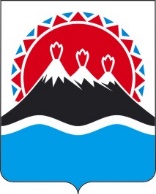 АГЕНТСТВО ПО ОБЕСПЕЧЕНИЮ ДЕЯТЕЛЬНОСТИМИРОВЫХ СУДЕЙ КАМЧАТСКОГО КРАЯПРИКАЗПРИКАЗЫВАЮ: 1. Внести в приказ Агентства по обеспечению деятельности мировых судей Камчатского края от 28.09.2023 № 3-Н «О комиссии по соблюдению требований к служебному поведению государственных гражданских служащих Камчатского края и урегулированию конфликта интересов в Агентстве по обеспечению деятельности мировых судей Камчатского края» изменения согласно приложению к настоящему приказу.2. Настоящий приказ вступает в силу после дня его официального опубликования.Приложение к приказу Агентствапо обеспечению деятельности мировых судей Камчатского краяИзмененияв приказ Агентства по обеспечению деятельности мировых судей Камчатского края от 28.09.2023 № 3-Н «О комиссии по соблюдению требований к служебному поведению государственных гражданских служащих Камчатского края и урегулированию конфликта интересов в Агентстве по обеспечению деятельности мировых судей Камчатского края»1. Преамбулу приказа изложить в следующей редакции:«В соответствии со статей 19 Федерального закона от 27.07.2004 № 79-ФЗ 
«О государственной гражданской службе Российской Федерации», Законом Камчатского края от 03.12.2010 № 526 «О комиссиях по соблюдению требований к служебному поведению государственных гражданских служащих Камчатского края и урегулированию конфликта интересовПРИКАЗЫВАЮ:»;2. В приложении 2:1) часть 1 изложить в следующей редакции:«1. Настоящий Порядок разработан в соответствии с Федеральным законом от 27.07.2004 № 79-ФЗ «О государственной гражданской службе Российской Федерации», Федеральным законом от 25.12.2008 № 273-ФЗ «О противодействии коррупции», Положением о комиссиях по соблюдению требований к служебному поведению государственных гражданских служащих Камчатского края и урегулированию конфликта интересов, утвержденным Законом Камчатского края от 03.12.2010 № 526 «О комиссиях по соблюдению требований к служебному поведению государственных гражданских служащих Камчатского края и урегулированию конфликта интересов» (далее – Положение) и регулирует деятельность комиссии по соблюдению требований к служебному поведению государственных гражданских служащих Камчатского края и урегулированию конфликта интересов в Агентстве по обеспечению деятельности мировых судей Камчатского края (далее - комиссия) при рассмотрении вопросов, связанных с соблюдением требований к служебному поведению и (или) урегулированию конфликта интересов в отношении государственных гражданских служащих Камчатского края, замещающих должности государственной гражданской службы Камчатского края в Агентстве по обеспечению деятельности мировых судей Камчатского края (далее –Агентство), назначение на которые и освобождение от которых осуществляется руководителем Агентства, (далее – гражданские служащие), а также граждан, замещавших должности государственной гражданской службы Камчатского края в Агентстве, назначение на которые и освобождение от которых осуществлялось Агентством по обеспечению деятельности мировых судей Камчатского края (далее – граждане).»;2) дополнить частями 31 и 32 следующего содержания:«31. В состав комиссии входят:1) председатель комиссии, 2) заместитель председателя комиссии,3) секретарь комиссии (должностное лицо Агентства, ответственное за работу по профилактике коррупционных и иных правонарушений), 4) представитель отдела по профилактике коррупционных и иных правонарушений Администрации Губернатора Камчатского края (по согласованию), 5) представитель научных организаций, профессиональных образовательных организаций, образовательных организаций высшего образования и организаций дополнительного профессионального образования, деятельность которых связана с государственной службой (по согласованию), 6) представитель Общественной палаты Камчатского края (по согласованию).Все члены комиссии при принятии решений обладают равными правами. В отсутствие председателя комиссии его обязанности исполняет заместитель председателя комиссии.32. Персональный состав комиссии определяется приказом Агентства. Число членов комиссии, не замещающих должности гражданской службы в Агентстве, должно составлять не менее одной четверти от общего числа членов комиссии.»;3) дополнить частями 51 и 52 следующего содержания;«51. При подготовке мотивированного заключения по результатам рассмотрения обращения, указанного в подпункте «а» пункта 2 части 3.1 Положения, или уведомлений, указанных в подпункте «г» пункта 2 и пункте 5 части 3.1 Положения, должностное лицо Агентства, ответственное за работу по профилактике коррупционных и иных правонарушений, имеет право проводить собеседование с лицом, представившим обращение или уведомление, с лицом, в отношении которого представлено уведомление, получать от него письменные пояснения, а руководитель Агентства может направлять в установленном порядке запросы в государственные органы, органы местного самоуправления и заинтересованные организации. Обращение или уведомление, а также заключение и другие материалы в течение 7 рабочих дней со дня поступления обращения или уведомления представляются председателю комиссии. В случае направления запросов обращение или уведомление, а также заключение и другие материалы представляются председателю комиссии в течение 45 календарных дней со дня поступления обращения или уведомления. Указанный срок может быть продлен председателем комиссии, но не более чем на 30 календарных дней.52. Мотивированные заключения, предусмотренные частями 3.2(1), 3.2(3) и 3.2(4) Положения, должны содержать:1) информацию, изложенную в обращениях или уведомлениях, указанных в подпунктах «а» и «г» пункта 2 и пункте 5 части 3.1 Положения;2) информацию, полученную от государственных органов, органов местного самоуправления и заинтересованных организаций на основании запросов;3) мотивированный вывод по результатам предварительного рассмотрения обращений или уведомлений, указанных в подпунктах «а» и «г» пункта 2 и пункте 5 части 3.1 Положения, а также рекомендации для принятия одного из решений в соответствии с частями 4.3, 4.4(3), 4.5(1) Положения или иного решения.»;4) в части 15 слова «принимает решения в соответствии с» заменить словами «принимает одно из решений, предусмотренных»;5) часть 22 изложить в следующей редакции:«22. Руководитель Агентства обязан рассмотреть протокол заседания комиссии и вправе учесть, в пределах своей компетенции, содержащиеся в нем рекомендации при принятии решения о применении к гражданскому служащему мер ответственности, а также по иным вопросам организации противодействия коррупции. О рассмотрении рекомендаций комиссии и принятом решении руководитель Агентства в письменной форме уведомляет комиссию в месячный срок со дня поступления к нему протокола заседания комиссии. Соответствующее решение руководителя Агентства оглашается на ближайшем заседании комиссии и принимается к сведению без обсуждения.».[Дата регистрации] № [Номер документа]г. Петропавловск-КамчатскийО внесении изменений в приказ Агентства по обеспечению деятельности мировых судей Камчатского края от 28.09.2023 № 3-Н «О комиссии по соблюдению требований к служебному поведению государственных гражданских служащих Камчатского края и урегулированию конфликта интересов в Агентстве по обеспечению деятельности мировых судей Камчатского края»Временно исполняющий обязанности руководителя Агентства [горизонтальный штамп подписи 1]Баташева Н.В.от[REGDATESTAMP]№[REGNUMSTAMP]